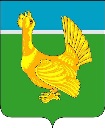 Администрация Верхнекетского районаПОСТАНОВЛЕНИЕО внесении изменений в постановление Администрации Верхнекетского района от 26.01.2022 № 50 «Об установлении и исполнении расходного обязательства муниципального образования Верхнекетский район Томской области на осуществление государственной поддержки отрасли культуры в рамках регионального проекта «Культурная среда» по развитию сети учреждений культурно-досугового типа»В соответствии со статьёй 7 Федерального закона от 06 октября 2003 года № 131-ФЗ «Об общих принципах организации местного самоуправления в Российской Федерации», в целях приведения муниципального нормативного правового акта в соответствии с действующим законодательством Российской Федерации,  постановляю:	1. Внести в постановление Администрации Верхнекетского района от 26.01.2022 №50 «Об утверждении и исполнении расходного обязательства муниципального образования Верхнекетский район Томской области на осуществление государственной поддержки отрасли культуры  в рамках регионального проекта «Культурная среда» по развитию сети учреждений культурно-досугового типа» следующие изменения:	1) название изложить в следующей редакции:	«Об установлении и исполнении расходного обязательства муниципального образования Верхнекетский район Томской области на развитие сети учреждений культурно-досугового типа в рамках регионального проекта «Культурная среда»;2) преамбулу изложить в следующей редакции:«В соответствии с частью 1 статьи 86 Бюджетного кодекса Российской Федерации, постановлением Администрации Томской области от 27.09.2019 № 347а «Об утверждении государственной программы «Развитие культуры в Томской области», на основании решения Думы Верхнекетского района от 28.12.2021 № 53 «О местном бюджете муниципального образования Верхнекетский район Томской области на 2022 год и на плановый период 2023 и 2024 годов», постановляю:»;2) пункт 1 изложить в следующей редакции:«1. Установить расходное обязательство муниципального образования Верхнекетский район Томской области на развитие сети учреждений культурно-досугового типа в рамках регионального проекта «Культурная среда» (Капитальный ремонт здания Дома культуры по адресу: Томская область, Верхнекетский район, п. Степановка, пер. Аптечный, д.2) в целях достижения результатов  федерального проекта «Обеспечение качественного нового уровня развития инфраструктуры» («Культурная среда») в рамках государственной программы «Развитие культуры в Томской области», утвержденной постановлением Администрации Томской области от 27.09.2019 № 347а (далее – расходное обязательство) в сумме 12 260 826 рублей 92 копейки, в том числе:за счет средств субсидии из областного бюджета в сумме 11 640 210 рублей 53 копейки, в том числе:за счет средств федерального бюджета в сумме 10 126 983 рубля 15 копеек;за счет средств областного бюджета в сумме 1 513 227 рублей 38 копеек;	2) за счет средств местного бюджета муниципального образования Верхнекетский район Томской области в сумме 620 616 рублей 39 копеек в рамках муниципальной программы «Развитие комфортной социальной среды Верхнекетского района на 2016-2024 годы», в том числе:	612 642 рубля 66 копеек – софинансируемая часть;973 рубля 73 копейки – несофинансируемая часть.»;пункт 2 изложить в следующей редакции:«2. Установить, что исполнение расходного обязательства осуществляют:1) в части контроля за достижением значений показателей результативности использования субсидии из областного бюджета, выделенной на развитие сети учреждений культурно-досугового типа в рамках регионального проекта «Культурная среда» государственной программы «Развитие культуры в Томской области» (далее - Субсидия) – Администрация Верхнекетского района;2) в части исполнения расходного обязательства, указанного в пункте 1 настоящего постановления, муниципальное автономное учреждение «Культура» (далее – МАУ «Культура»).».2. Опубликовать настоящее постановление в информационном вестнике Верхнекетского района «Территория» и разместить на официальном сайте Администрации Верхнекетского района. 3. Настоящее постановление вступает в силу со дня его официального опубликования.И.о.Главы Верхнекетского района                                                                       Л.А. ДосужеваО.М.Сыроватская______________________________________________________________________________________Дело-2, УФ-1, Досужева-1, Кузнецова-1, Сыроватская-1, МАУ «Культура», бух.АВР- 1 21 декабря 2022 г.р.п. Белый ЯрВерхнекетского районаТомской области                № 1179